令和　年　月　日　天気　　朝の体温：　　℃起きた時間　　　　寝た時間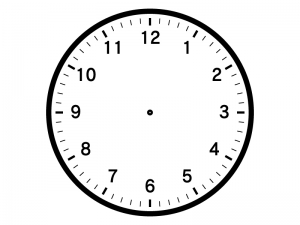 　　：　　　　　　　　：　　今日のお手伝い：　　　　　　できごと